Exhibition BoothFor booking and further information, please contact: SFDCC 2016 Secretariat (Dr. Nor Akmar Abdul Aziz) Tel: +603-89467209Fax: 603-89432514E-mail: kema_aziz@yahoo.com TypePartitionPop-up DisplayPriceRM3200RM5000Size9.8’ (W) x 9.8’ (D) x 8’(H)8.5’ (W) x 7.2’ (H)Per set complete withInfo table - (1)Folding chair - (1)Dustbin - (1)Fascia name - (1)Plug point - (1)Curved Aluminium Structure (including the layout graphic/design which not amendment not more than 3 times) - (1)Lights - (2)Trolley Case - (1)Info table - (1)Folding chair - (1)Dustbin - (1)Plug point - (1)Illustration*the Image is being used for illustrative purposes only.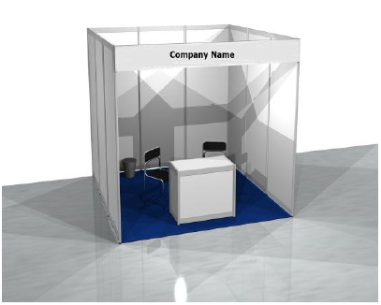 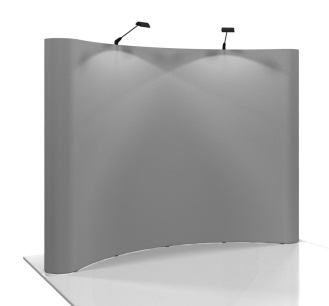 